                                Liceo José Victorino Lastarria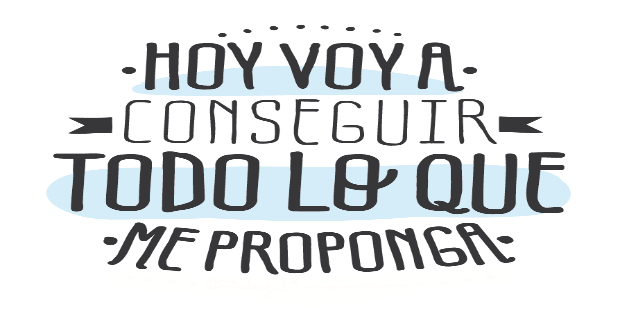                                                  Rancagua                           “Formando Técnicos para el mañana”                                   Unidad Técnico-PedagógicaELABORACION DE PRODUCTOS DE REPOSTERIAMaría Antonieta Rivera Berrios 4 año B PASTELERIA Guía de aprendizaje formativa Fecha: del 27 al 31 de julio OA: Elaborar diferentes tipos de dulce, cremas y glaseados para componer y/o decorar productos de pastelería y repostería.Objetivo clase: Reconocer diferentes tipos de masas quebradasActividades: Observa la preparación de masas quebradas para tartas, tartas rellenas de frutas y traspasar a ficha técnica https://youtu.be/glLbz-Y5l1s   masa quebrada brisêhttps://youtu.be/IjJZCpaUdSc  patê sucrêhttps://youtu.be/cS1iYsjLs3Q  masa sablê  https://youtu.be/4pLY5pRW6yA  pasta frolla (en chile flora)Enviar fichas técnicas a mi correo:antonieta.rivera@liceo-victorinolastarria.cl antonierb11@gmail.comPuedes enviar a cualquiera de estos correos, selecciona uno